CONFLUENCE 2013 – A GLOBAL PANORAMATheme:  Environment- a global concern    LIST OF EVENTSGeneral RulesLast date of sending the entries is Ist May 2013, through post, e-mail or by personally dropping the registration form at school reception.All the participants and teachers should report at the school Registration counter by 8:00 a.m. on 9 May 2013.To ensure a fair competition, Participants should not give any reference to the name of their school.Participants should come in the school uniform wherever they are not required to be dressed up in any other costume.The rules specified for a particular event should be followed strictly.We would appreciate use of eco friendly props for all events.A participant is permitted to take part in one event only.Participation certificates will be given to all the participants & the three best entries of each event will be awarded. The school may send a maximum of 3 teachers (1 from senior department and 2 from primary) along with the participants.Experts from various fields will be invited to judge the events.The judgment of the Judges will be final and binding.The submitted entries will be the property of the host school.For any further query of information please contact school reception.Sachdeva Global SchoolSec 18a, Dwarka, New Delhi 10075
Ph: 011 - 28033005, 28032150, 28032828 
45694307, 45694308 , Email: info@sachdevaglobal.in
 Web: www.SachdevaGlobal.inCONFLUENCE 2013 – A GLOBAL PANORAMACONFLUENCE 2013 – A GLOBAL PANORAMAEVENT DETAILS OF Flight of Fantasy – Fancy Dress Competition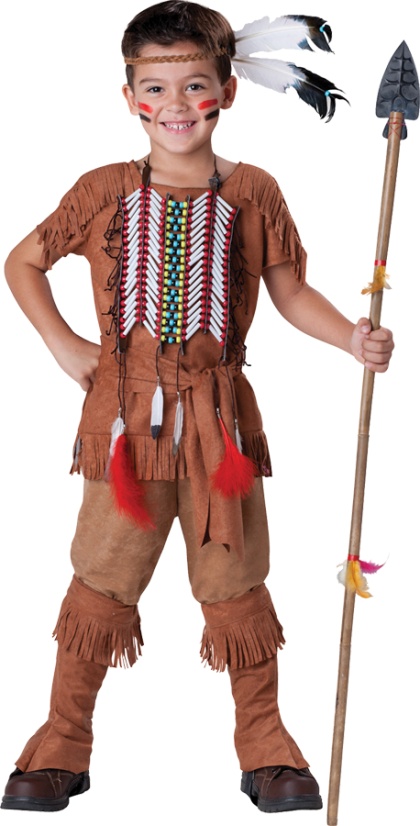 CLASSES: Pre-School to Pre-Primary		Theme – NatureTime allotted: 1-2 mins. (Including entry and exit)No of Participants: One each from LKG & UKGRules: Participant should dress himself/herself to depict ‘Nature’Enactment on the theme shall be given extra weightage.No recorded aids will be allowed.Kindly arrange props which can be handled by the participant himself/herself.Contact Person : Ms. Ritu Bhatia - 9999264273Judgement Criteria: Costume, theme depiction, enactment, confidence, stage presenceCONFLUENCE 2013 – A GLOBAL PANORAMAEVENT DETAILS OF “War on Waste” 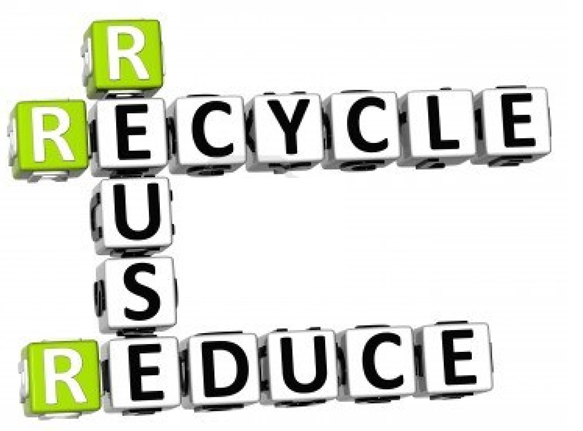 CLASSES: I - II		Theme – Best out of wasteTime allotted: One and half hour  No. of participants: one team of 2 members.  Rules: Only one entry from each school is allowedTeams can make things using the following materials: - Waste Cartons, newspapers, magazines papers, buttons, bangles, plastic bottles, wool, ice-cream sticks etc.Students have to bring their own material.Contact Person – Ms. Preeti -8860111188Judgement Criteria: Creativity, No. of waste materials used, presentation and utility of the product made. CONFLUENCE 2013 – A GLOBAL PANORAMAEVENT DETAILS OF ORATOR OF THE DAY – Declamation CompetitionCLASSES:  III – VTopic – ‘DOES THE ACCOMPLISHMENT OF SCIENCE JUSTIFY THE DAMAGE CAUSED TO NATURE?’Time allotted: 2-3 MinutesNo. of participants: One 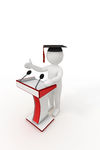 Rules:Only one entry per school is allowed. Language used should be English.Controversial / Negative and unparliamentarily language strictly prohibited..No reference to the name of school should be made during the competition.Contact Person : Ms. Khushboo Kapoor – 9899329893Judgement Criteria: Confidence, Content, Pronunciation and ConvictionCONFLUENCE 2013 – A GLOBAL PANORAMAEVENT DETAILS OF TECHCHAMPS – Gaming CLASSES:  III - V		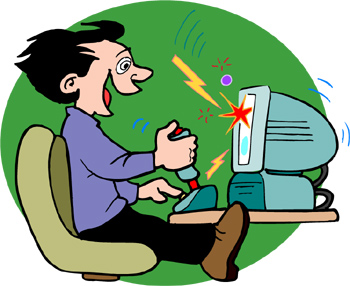 No. of participant: One  Rules: Host school will be providing necessary hardware & software.Use of external hard drives, pen drives & CDs is prohibited.Contact Person – Ms. Jaity - 9013537830CONFLUENCE 2013 – A GLOBAL PANORAMAEVENT DETAILS OF AD ZAPPER – Designing an ADCLASSES:  VI – VIIIChildren will Design and paint an advertisement with a tag line. 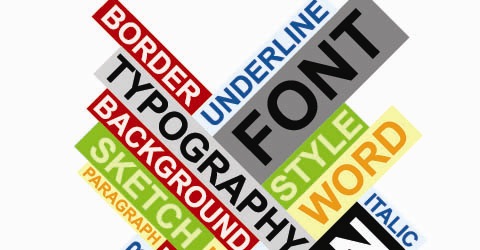 Theme: Eco friendly Product of daily use.Time allotted: 1hourNo. of participants: Team of 2 studentsRules:Only one entry per school is allowed.A3 size ivory sheet will be provided by the host school.All the material required for designing, painting or decorating should be brought by the participants.Language can be English / Hindi Controversial / Negative and unparliamentarily language strictly prohibited.Ad should be completely original and creative.Contact Person : Ms. Khushboo Bhutani - 9711545158Judgement Criteria: Originality, effectiveness of the ad, catchy slogan, neatness of presentationCONFLUENCE 2013 – A GLOBAL PANORAMAEVENT DETAILS OF - Robo WarCLASSES:  VI – VIIIProblem Statement   (Navigation with Robo Crane)                 Problem Statement:  To build a wired robot to lift & drop boxes into the basket.Problem Description:  The objective of the robot is to lift boxes from the arena and drop successfully into the basket through the Goal area in the minimum time possible.Arena1. The length & width of the arena is 8 feet x 8 feet. 2. The boxes used would be simple 4X4X4 inches Cubical boxes (total-15 boxes) 3. The Arena would be placed on the floor or 5-inches height from the floor.4. The robot will start the race from the Start position of the arena. 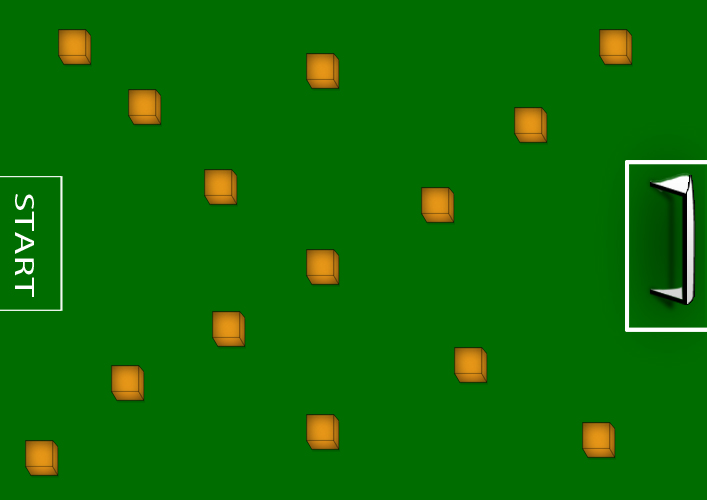 Rules  - Robot DesigningOne team has to design 1-robot that can lift boxes from the arena & drop them completely into the basket.The robots design should be controlled by a wired remote control.A power supply of maximum 12 Volts and 1 Amp can be used.The robot cannot weigh more than 5 kg.Any design that causes any harm to the arena would be liable for disqualification.The robot design cannot use or involve any sorts of combustible/harmful/dangerous parts in it.Each team will consist of maximum 4 members & 1 robot.There are total 15-boxes in the arena.Lego kits are not allowed.Arena RunThe duration of the run will be 7 minutes.The robot shall be placed at the starting point of the arenaEach "Box dropped into basket through the goal area wins you points (10)”Each "Box dropped outside the basket results of loosing points (5)”ScoringThe timer starts as soon as the judges give their signal. The robot gets 1 minute of trial run before the arena run. The robots get maximum 7 minutes to lift & drop boxes into the basket during the arena run. The score for the arena run is calculated as follows: The total score S for a robot that completes the 7 minute of arena run would becalculated as follows:                                     S= (T*10) -(F*5) + DSWhere,S is the total score after the arena run.T is the total no. of boxes dropped into the basket completely.F is the total no. of boxes dropped outside the basket.DS is the design & presentation score that the judges give to the team.In case of tie, the decision of the judges will be final on the bases of team performance & designCONFLUENCE 2013 – A GLOBAL PANORAMAEVENT DETAILS OF CHOREO SHOW DOWN – Best Dancing TeamCLASSES:   VI - X		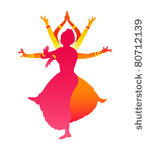 Theme – Elements of NatureTime allotted: 3-5 Minutes per team including entry and exit. No. of participants: 8-10Rules:Only one entry per school is allowed.Only semi classical / Indian Contemporary dance form is allowed.Film songs or remixes are not allowed.Props and accessories should be strictly as per the dance form.Participating school should bring its own recorded music in CD’s only. Recorded music should be properly labeled.Participants should be dressed in appropriate costumes in accordance with the theme and dance form.Contact Person – Ms. Shiny Gulati - 9910093185Judgement Criteria: Choreography, Theme depiction, Synchronization, Costume, Use of props and Selection of Music.CONFLUENCE 2013 – A GLOBAL PANORAMAEVENT DETAILS OF DIGIWITZ – Website Designing CompetitionCLASSES:  IX - XI		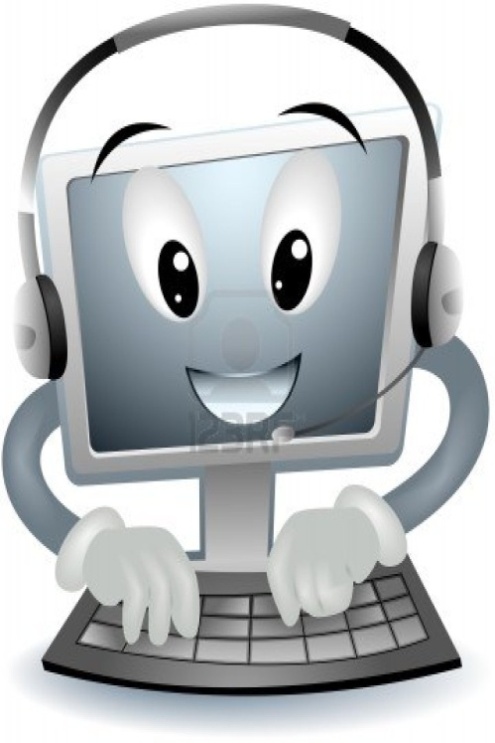 Theme – Eco Club of schoolTime allotted: one hour No. of participants: One team of 2 students Rules: The webpage has to be designed using HTML.A team will be given one hour to design the homepage with at least two links.Each team will be given 5 minutes to present the web page to the Judges using smart board.Host school will be providing the necessary hardware, software and images folder.Use of external pen drives and CDs is prohibited. If found in their possession, participants will be disqualified.  Contact Person – Ms. Jaity - 9013537830Judgement Criteria: Creativity, Colours, Pattern, Text and Animation.CONFLUENCE 2013 – A GLOBAL PANORAMAEVENT DETAILS OF FASHION MANTRA – Dress Designing CompetitionCLASSES:  IX - XI		Theme – Dress with a DifferenceTime allotted: one and a half hour No. of participants: One team of 3 students 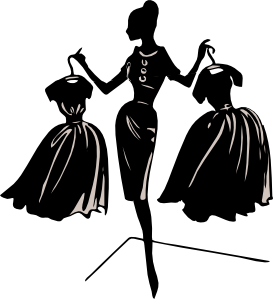 Rules:Each team to design one dress out of the materials which can be reused or recycled like old newspaper / magazine papers, broken bangles, used plastics, old buttons / ribbons etc.Participating team should carry their own material for designing, painting or decorating.One participant of each group will model the dress on stage for 1 minute on recorded music provided by the host school.Contact Person – Ms. Shubham - 9899131171Judgement Criteria: Costume, originality, creativity, presentation, confidence, stage presenceCONFLUENCE 2013 – A GLOBAL PANORAMAEVENT DETAILS OF “HUM BADLAV LAYENGE”CLASSES:  IX-XITheme – Comic satire on any current environmental, social or political issue.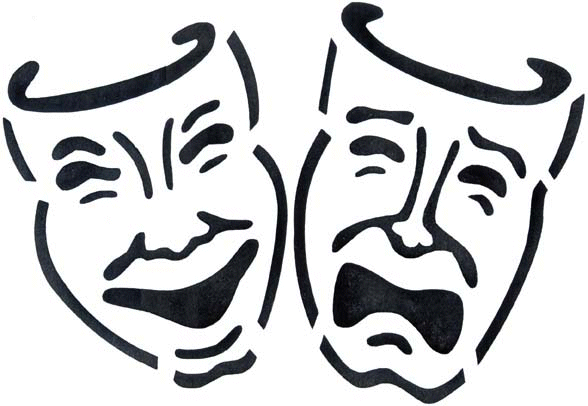 Time allotted: 08 minutes No. of participants: One team of 6 to 8 students Rules: Language: bilingualNo derogatory, racial, sexist or unparliamentarily language to be used.Only basic stage setting is allowed and stress should be on the enactment of the issue.Host School should be notified of any requirement that the team might have, at the time of registration.Participants should be dressed appropriately as per the theme taken up.Contact Person – Ms. Shivangini -9868032900 Judgement Criteria: Group coordination, acting skills, theme/issue presentation, confidence, comic element. CONFLUENCE 2013 – A GLOBAL PANORAMARegistration FormSchool Name __________________________________________________________Address  ______________________________________________________________               ______________________________________________________________Phone No _________________________		Email-Id  _____________________Total No. of Participants _________			No. of accompanying teachers____Name of accompanying teachers	-	Junior Department ___________________						Senior Department____________________Sign and seal of Principali)8.00 to 8:30 am8.00 to 8:30 amRegistrationRegistrationRegistrationii)8:30-9:30 am	8:30-9:30 am	Inauguration CeremonyInauguration CeremonyInauguration Ceremonyiii)10:00 am to 1:00 pm10:00 am to 1:00 pmCompetitionsCompetitionsCompetitionsiv)1:00 pm to 2:00 pm1:00 pm to 2:00 pmValedictory FunctionValedictory FunctionValedictory FunctionCompetitionsCompetitionsCompetitionsGradeGradeVenueThemeThemeSymphony     (Piano Competition)Symphony     (Piano Competition)Symphony     (Piano Competition)Junior – I to VSenior – VI to XIJunior – I to VSenior – VI to XIPiano LabPeacePeaceFlight of Fantasy    (Fancy dress competition)Flight of Fantasy    (Fancy dress competition)Flight of Fantasy    (Fancy dress competition)LKG, UKGLKG, UKGBasement HallNatureNatureWar on wasteWar on wasteWar on wasteI – III – IIArt StudioBest out of wasteBest out of wasteOrator of the day(Declamation competition)Orator of the day(Declamation competition)Orator of the day(Declamation competition)III – VIII – VBasement HallScience and EnvironmentScience and EnvironmentTechchampsTechchampsTechchampsIII – VIII – VJr. Computer LabGamingGamingAd Zapper(Ad designing competition)Ad Zapper(Ad designing competition)Ad Zapper(Ad designing competition)VI – VIIIVI – VIIIDance StudioEco Friendly ProductEco Friendly ProductRobo WarRobo WarRobo WarVI – VIIIVI – VIIIRobotics LabNavigation with Robo CraneNavigation with Robo CraneChoreo Show Down(Group Dance)Choreo Show Down(Group Dance)Choreo Show Down(Group Dance)VI – XVI – XStageElements of NatureElements of NatureDigiwitz(Website designing competition)Digiwitz(Website designing competition)Digiwitz(Website designing competition)IX – XIIX – XISr. Computer LabEco Club of SchoolEco Club of SchoolFashion Mantra(Dress designing)Fashion Mantra(Dress designing)Fashion Mantra(Dress designing)IX – XIIX – XIInstrumental StudioDress with a  DifferenceDress with a  DifferenceHum Badlav Layenge(Dramatics)Hum Badlav Layenge(Dramatics)Hum Badlav Layenge(Dramatics)IX – XIIX – XIStageComic Satire on social / environmental or political issues.Comic Satire on social / environmental or political issues.EVENT DETAILS OF Piano Competition GROUP – Junior (Classes I – V)                  Senior (Classes VI – XI) 	Theme – PeaceTime allotted: 1-3 mins. No of Participants: One student from each groupRules: Participants can play Indian or Western songs.Film songs are not allowedPiano will be provided by the school.Participants should play without accompaniment in proper piano style.Judgement Criteria: Rhythm, expressions, ambidexterity (capable of using both hands while playing)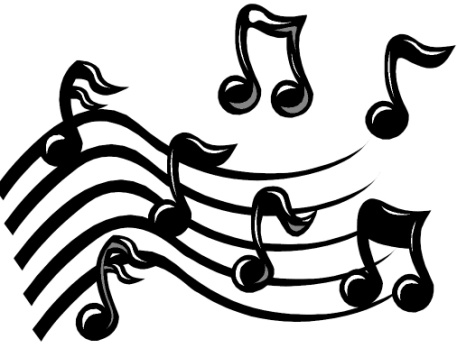 ActionScore GeneratedDropping each box into the basket completely   + 10Not dropping any box into the basket within 7 minutes   0Dropping each box out of the basket-5Name of the EventName of ParticipantsClassSymphony      (Piano Competition)1.2.Flight of Fantasy      (Fancy dress competition)1.2.War on waste1.2.Orator of the day(Declamation competition)1.Techchamps(Gaming)1.Ad Zapper(Ad designing competition)1.2.Robo War(Robotics)1.2.Choreo Show Down(Group Dance)1.2.3.4.5.6.7.8.Digiwitz(Website designing competition)1.2.Fashion Mantra(Dress designing)1.2.3.Hum Badlav Layenge(Dramatics)1.2.3.4.5.6.